Crash Course #29- The French Revolution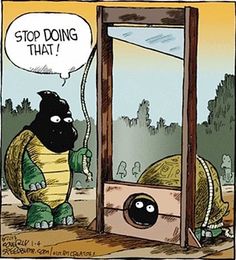 Watch this video:https://www.youtube.com/watch?v=lTTvKwCylFY&index=29&list=PLBDA2E52FB1EF80C9Answer these questions completely and in detail:Describe the problems France faced before the revolution.How did the American Revolution contribute to France’s problems?What is the Estates-General?  Describe the three Estates.Describe the storming of the Bastille in Paris, an event now celebrated as France’s “Independence Day”.What is the Declaration of the Rights of Man and Citizen?Why did peasant women storm the Palace of Versailles? What was the result for Louis XVI and Marie Antoinette?Who are the Jacobins and what did they believe?Why did the events in France make their neighbors nervous?Why was the guillotine considered an Enlightenment method of execution?  What do you think about the death penalty being “humane and equal”?What was “the Terror” and what was its purpose?In what ways was the French Revolution not very revolutionary?How might the French Revolution be considered more revolutionary than the American?